	*MURYX00WPJHD*
MURYX00WPJHD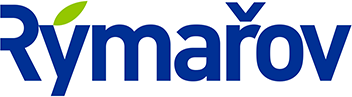 Město Rýmařov / Městský úřad RýmařovAdresa: náměstí Míru 230/1, 795 01 Rýmařov; Odbor vnitřních věcí, pracoviště: náměstí Míru 230/1Stanovení minimálního počtu členů okrskové volební komisePro odevzdání hlasovacích lístků a pro sčítání hlasů pro volby do Parlamentu České republiky, které se konají ve dnech 8. a 9. října 2021, je město Rýmařov rozděleno do dvanácti volebních okrsků:okrsek č.  1  – pro voliče bydlící v ulicích  –	místní části Janoviceokrsek č.  2  – pro voliče bydlící v ulicích  –	Javorová, Jesenická, Julia Fučíka, Karla Schinzela, Květná, Na Mokřinách, Národní 10 – 34, Palackého, a Podolská okrsek č.  3  – pro voliče bydlící v ulicích  –	Bartákova, Čapkova, Divadelní, Havlíčkova, Jelínkova, Julia Sedláka, Sadová a Sokolovská okrsek č.  4  – pro voliče bydlící v ulicích  –	Horní, Jungmanova, náměstí Míru, Národní 2 – 15, Příkopy, Školní náměstí okrsek č.  5  – pro voliče bydlící v ulicích  –	Hornoměstská, Lidická, Větrná  okrsek č.  6  – pro voliče bydlící v ulicích  –	náměstí Svobody, Nerudova, Pivovarská, Radniční, 1. májeokrsek č.  7  – pro voliče bydlící v ulicích  –	místní část Jamarticeokrsek č.  8  – pro voliče bydlící v ulicích  –	Komenského,	Luční, Na Stráni, Nová, Okružní, Polní, Revoluční 1 – 14, Slunečná, Strálecká, Tomáše Matějky          okrsek č.  9  – pro voliče bydlící v ulicích  –	místní části Ondřejovokrsek č. 10 – pro voliče bydlící v ulicích  –	Dukelská, Husova, Lipová, třída Hrdinů 1 – 14, Úvoz, Žižkova 1 – 14okrsek č. 11 – pro voliče bydlící v ulicích  –	Bezručova, Máchova, Mlýnská, Opavská, Vrchlického, Revoluční 15 – 30A, Rudé armády, U Kaple, U Lomu, U Potoka, U Rybníka, 8. května a místní část Harrachovokrsek č. 12 – pro voliče bydlící v ulicích  –	Marxova, Nádražní, Na Vyhlídce, Pod Svahem, třída Hrdinů 15 - 60, Žižkova 17 – 41, Zahradní a místní část Stránské Ve smyslu znění § 14c odst. 1 písm. c), zákona č. 247/1995 Sb., o volbách do Parlamentu ČR a o změně některých dalších zákonů, určuji následující minimální počty členů okrskových komisí:okrsky č. 1, 2, 3, 4, 5, 6, 8, 10, 11 a 12 – minimálně 5 členů,okrsky č. 7 a 9 – minimálně 4 členové   Ing. Luděk Šimko, v.r.          starosta městaAdresát: Váš dopis zn. Ze dne:Č.J.:MURY 13746/2021Spisová značka:VV 26/2021 KUD / 3 Vyřizuje:Zdeněk KudlákTelefon:554 254 140E-mail:kudlak.zdenek@rymarov.czDatum:09.08.2021